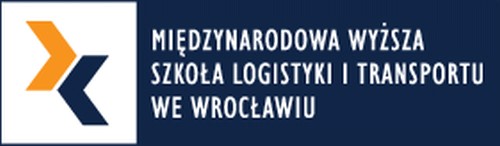 FORMULARZ ZGŁOSZENIOWY VIII Międzyszkolny Turniej Logistyczny Rok szkolny 2022/2023 Wyrażam zgodę na przetwarzanie danych osobowych przez MWSLiT we Wrocławiu z siedzibą przy ulicy Sołtysowickiej 19B, 51-168 Wrocław, wyłącznie w celach promocyjnych. Podpisując niniejszy formularz zgłoszeniowy wyrażam zgodę jako uczestnik Turnieju Logistycznego na wykorzystanie mojego wizerunku przez Międzynarodową Wyższą Szkołę Logistyki i Transportu we Wrocławiu, wyrażenie zgody jest jednoznaczne z tym, iż fotografie wykonane podczas Turnieju będą widoczne na stronie internetowej  i portalu społecznościowym uczelni.  Przekazane prawo do wykorzystania wizerunku jest nieograniczone czasowo.  Zrzekam się niniejszym wszelkich roszczeń (istniejących i przyszłych), w tym również o wynagrodzenie względem Międzynarodowej Wyższej Szkoły Logistyki i Transportu we Wrocławiu, z tytułu wykorzystania mojego wizerunku na potrzeby określone w oświadczeniu.  Administratorem danych osobowych jest Międzynarodowa Wyższa Szkołę Logistyki i Transportu we Wrocławiu ul. Sołtysowicka  19b, 51-168 Wrocław, NIP 895-174-97-82, wpisana do rejestru uczelni niepublicznych pod nr 206, w imieniu której działa Marcin Pawęska – Rektor. Administrator wyznaczył inspektora ochrony danych osobowych. Dane kontaktowe inspektora: Jerzy Tryka, jtryka@msl.com.pl, nr. Tel 71 324 11 23. Przekazane dane osobowe przetwarzane będą na potrzeby uczestnictwa w Turnieju Logistycznym  w celu realizacji usług, obsługi zgłoszeń i udzielania odpowiedzi na zgłoszenia; Kategorie danych osobowych obejmują m.in. imię i nazwisko, numer telefonu, adres e-mail, adres, dane dedykowane na potrzeby Turnieju Logistycznego. Pani / Pana dane osobowe mogą być przekazywane podmiotom przetwarzającym dane osobowe na zlecenie administratora: dostawcy usług IT. Państwa dane osobowe będą przechowywane przez okres istnienia prawnie uzasadnionego interesu administratora, chyba że Pani / Pan wyrazi sprzeciw wobec przetwarzania danych. Państwa dane nie będą przekazywane do państwa trzeciego ani organizacji międzynarodowej. Posiadają Państwo prawo dostępu do treści swoich danych oraz prawo ich sprostowania, usunięcia, ograniczenia przetwarzania, prawo do przenoszenia danych, prawo wniesienia sprzeciwu, prawo do cofnięcia zgody w dowolnym momencie bez wpływu na zgodność z prawem przetwarzania, którego dokonano na podstawie zgody przed jej cofnięciem. Mają Państwo prawo wniesienia skargi do organu nadzorczego zajmującego się ochroną danych osobowych, którym jest Prezes Urzędu Ochrony Danych Osobowych, gdy uznają Państwo, iż przetwarzanie Państwa danych osobowych narusza przepisy ustawy z dnia 10 maja 2018 r. o ochronie danych osobowych (tekst jednolity Dz. U. z 2018 r., poz. 1000) lub przepisy Rozporządzenia Parlamentu Europejskiego i Rady (UE) 2016/679 z dnia 27 kwietnia 2016 r. w sprawie ochrony osób fizycznych w związku z przetwarzaniem danych osobowych i w sprawie 1 swobodnego przepływu takich danych oraz uchylenia dyrektywy 95/46/WE (ogólne rozporządzenie o ochronie danych) z dnia 27 kwietnia 2016 r. (Dz.Urz.UE.L Nr 119, str. 1). Dane udostępnione przez Panią/Pana nie będą podlegały zautomatyzowanemu podejmowaniu decyzji oraz profilowaniu. Dane pochodzą od osób, których dane dotyczą. Podanie przez Państwa danych osobowych jest dobrowolne. Uczestnik turnieju oświadcza, iż zapoznał  się z Regulaminem Międzyszkolnego Turnieju Logistycznego  zorganizowanego przez Międzynarodową Wyższą Szkołę Logistyki i Transportu we Wrocławiu oraz  akceptuje jego treść. 	………………………………………………….                         	              …………………………………….. 	                Miejscowość i data 	 	 	 	 	   Pieczątka szkoły i podpis 	 	 	 	 	 	 	 	 	…………………………………….. 	 	 	 	 	 	 	 	 	    Podpis reprezentanta szkoły    	 	 	 	 	 	 	 	 	…………………………………….. 	     	 	 	 	 	 	 	 	    Podpis reprezentanta szkoły 	 	 	 	 	 	 	 	 	…………………………………….. 	    	 	 	 	 	 	 	 	    Podpis reprezentanta szkoły 	 	 	 	 	 	 	 	 	…………………………………….. 	     	 	 	 	 	 	 	 	    Podpis reprezentanta szkoły SZKOŁA (nazwa szkoły, adres, nr telefonu) OPIEKUN (imię i nazwisko, e-mail, nr telefonu) REPREZENTACJA SZKOŁY (imię i nazwisko, data urodzenia) 1. REPREZENTACJA SZKOŁY (imię i nazwisko, data urodzenia) 2. REPREZENTACJA SZKOŁY (imię i nazwisko, data urodzenia) 3. REPREZENTACJA SZKOŁY (imię i nazwisko, data urodzenia) 4. 